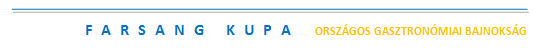 JELENTKEZÉSI / NEVEZÉSI  LAPA jelentkezési lapot kérjük, GÉPPEL töltse ki!a jelentkezés megküldése: tata.farsang.kupa@gmail.com  Név:……………………………………………………………………………..Születési év:………………..Lakcím:………………………………………………………………………………………….Telefonszám:……………………………………e-mail:……………………………………….E-mail cím, amelyre a visszaigazolást küldhetjük:…………………………………………………………………………………………………..Szakma:……………………………………Munkahely/iskola megnevezése (cím, telefonszám):                     ……………………………………………………………………………………..……………………………………………………………………………………..Iskola esetében a felkészítő tanár(ok) neve(i):………………………………………………..Pontos név és cím, amire a számlát kéri:………………………………………………...…………………………………………………………………………………….Mely kategóriában / kategóriákban kíván versenyezni? (Húzza alá!)(Ha több kategóriában, vagy egy kategóriában több munkával is indulna, akkor kérjük, egyértelműen jelezze! Pl. aláhúzás + 2 db!)	FELNŐTT KATEGÓRIÁK	TANULÓ KATEGÓRIÁKSZ – szakácsC – cukrász D1 – hidegkonyhai artisztika – hozottD1 – hidegkonyhai artisztika – ÉLŐD2 – cukrászati artisztikaD3 – cukorvirág F – felszolgáló /pincér/G – pékSzakács tanulóCukrász tanulóCukrász tanuló artisztikaFelszolgáló (pincér) tanulóPék tanuló